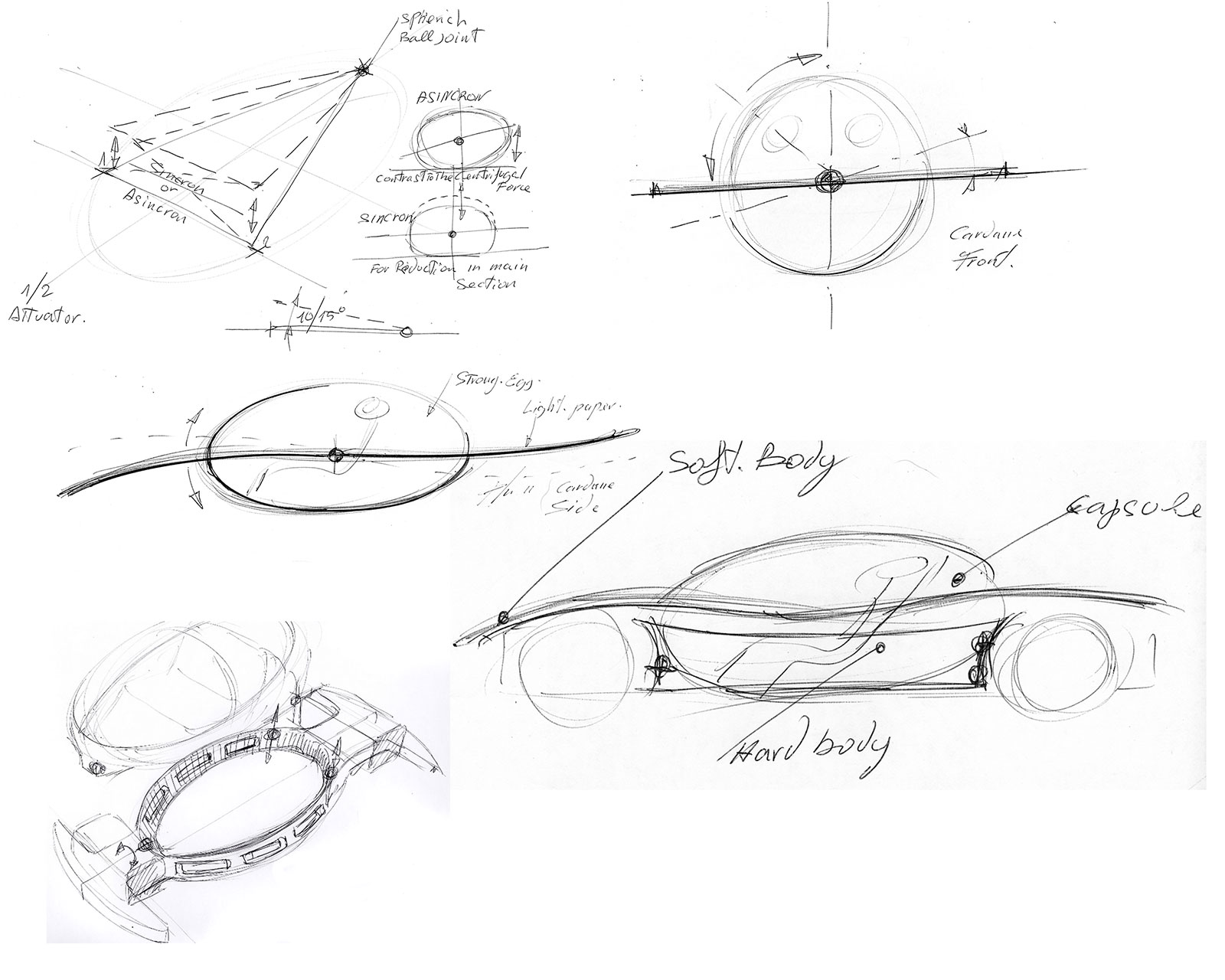 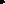 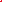 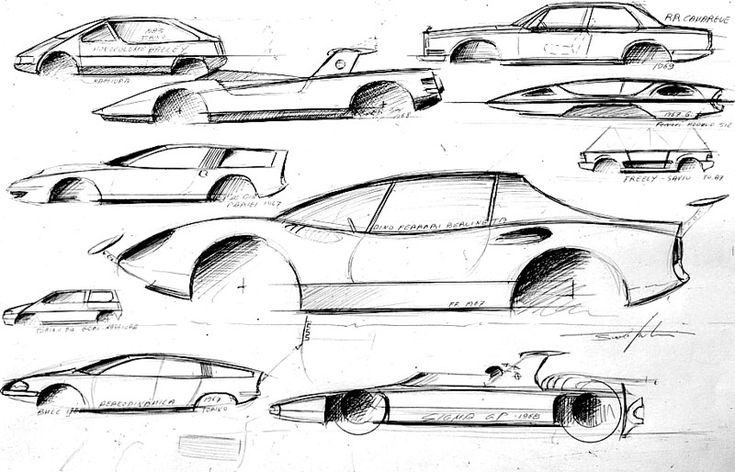 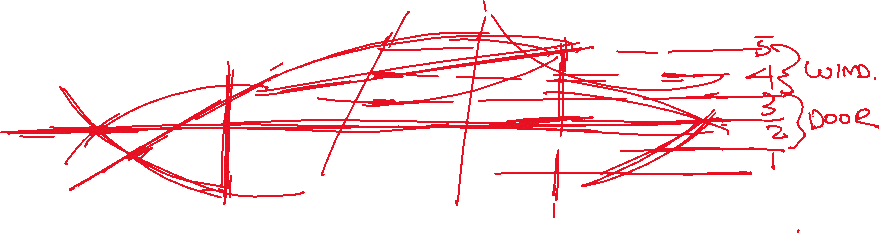 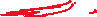 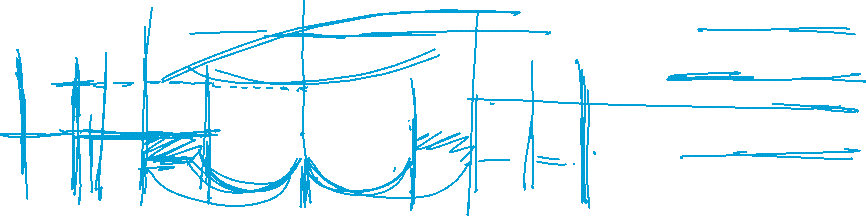 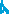 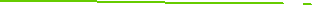 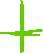 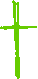 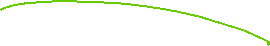 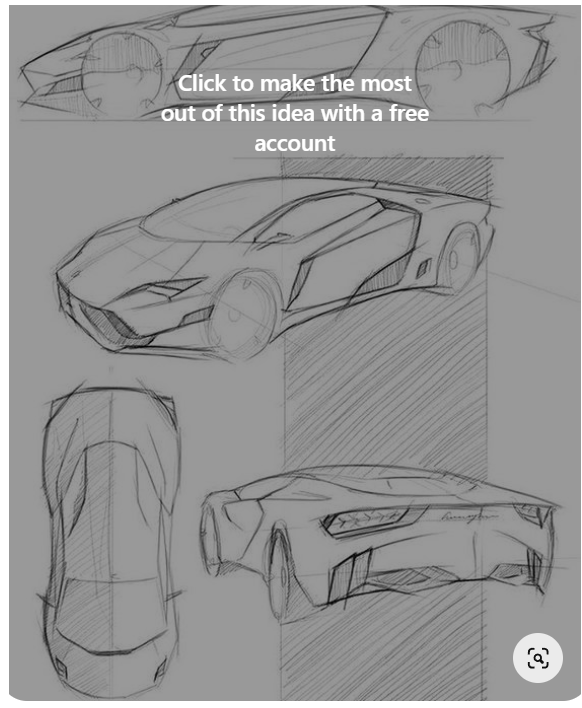 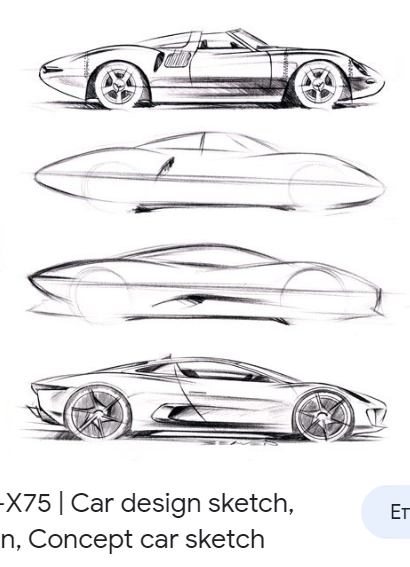 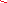 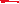 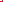 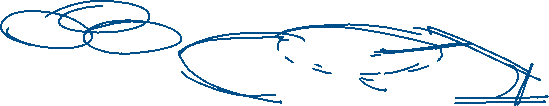 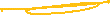 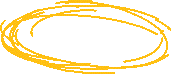 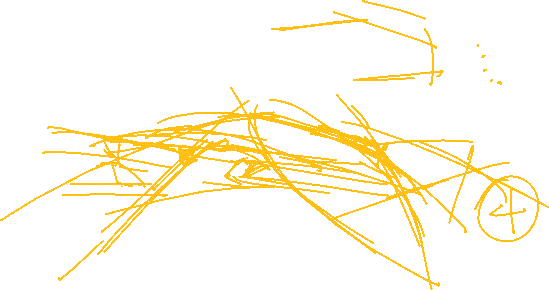 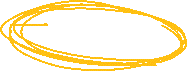 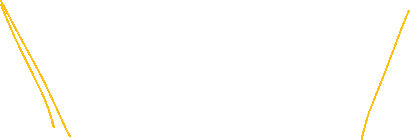 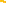 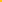 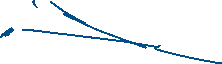 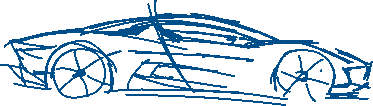 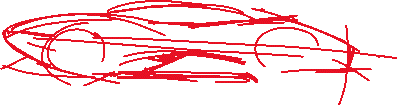 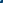 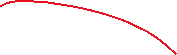 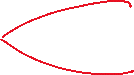 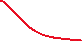 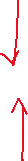 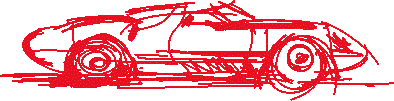 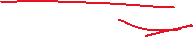 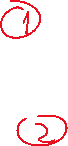 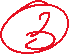 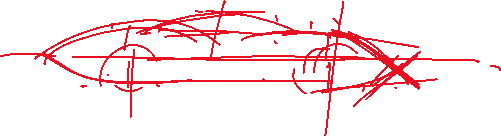 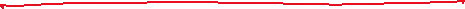 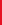 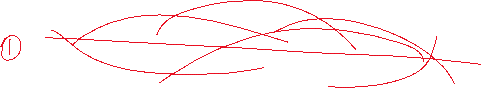 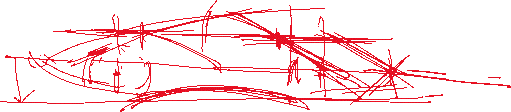 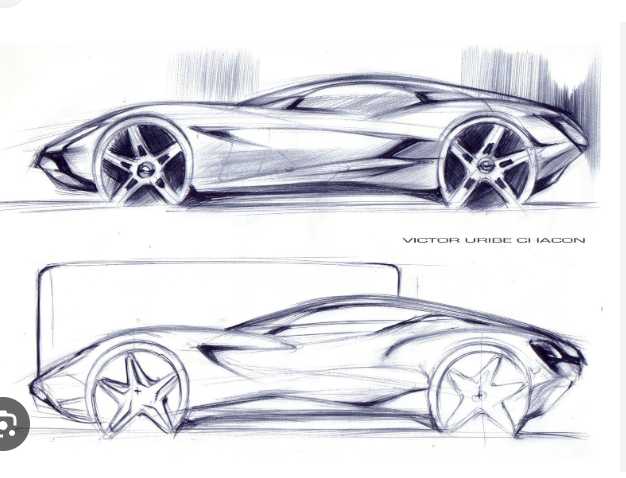 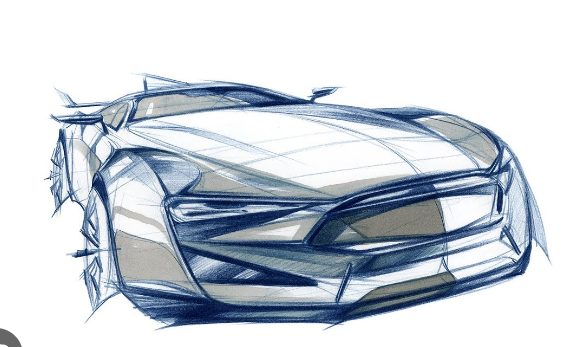 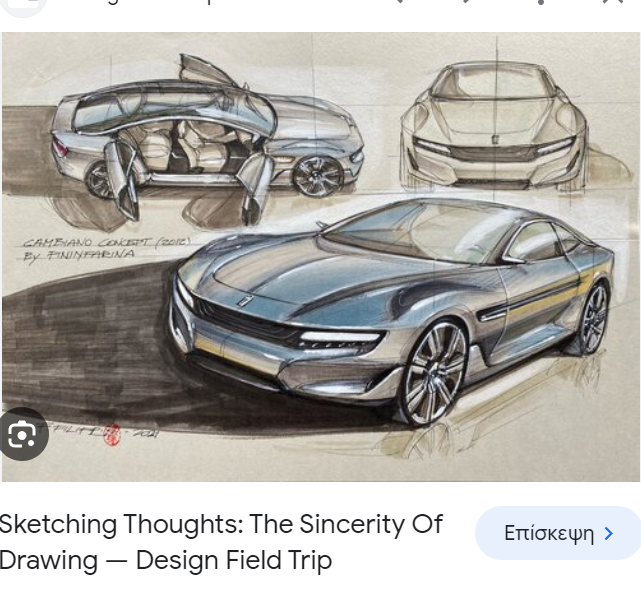 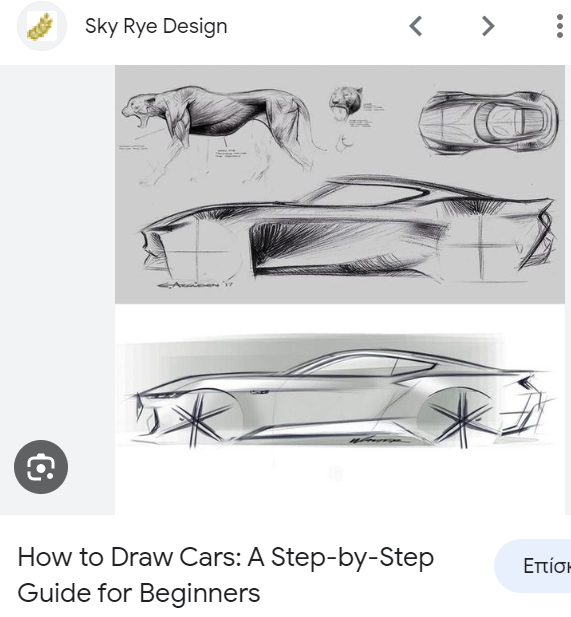 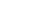 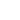 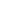 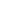 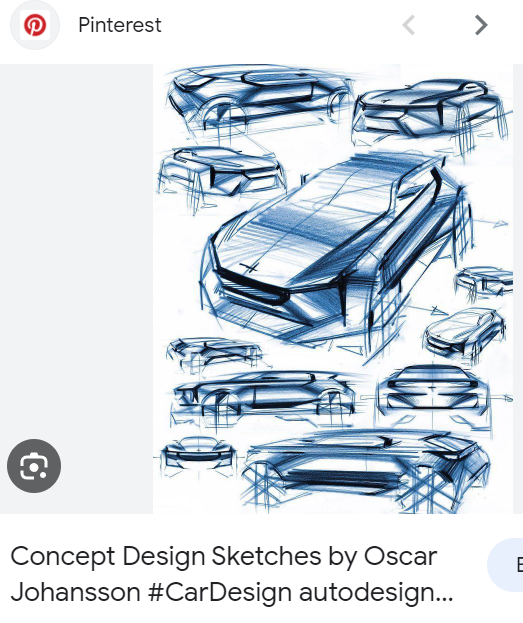 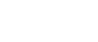 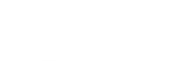 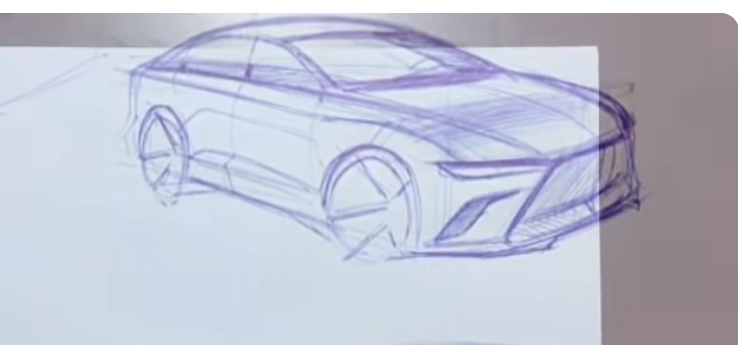 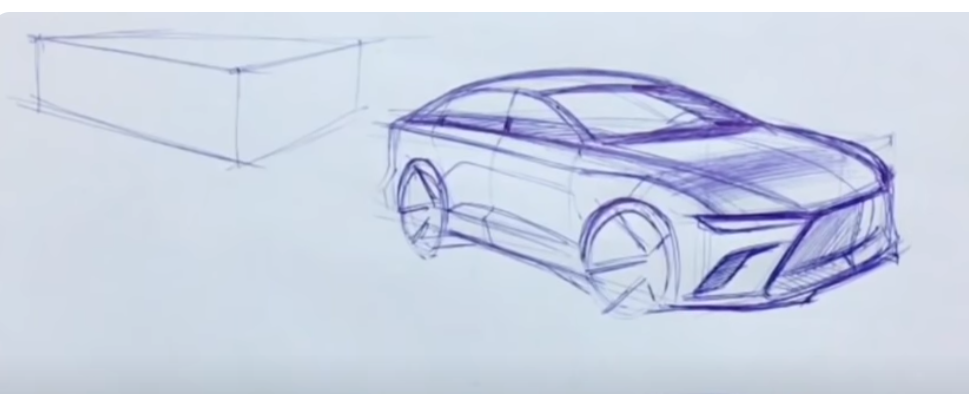 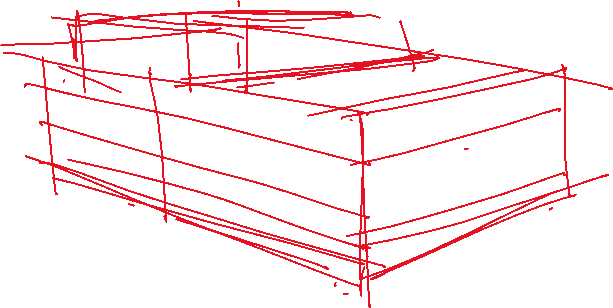 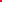 https://www.youtube.com/watch?v=uzM74mH451E      How to draw a car(Bird Eye View)https://www.youtube.com/watch?app=desktop&v=IBZamxDstCQ   Car Design Sketch